Dormant Accounts Fund NI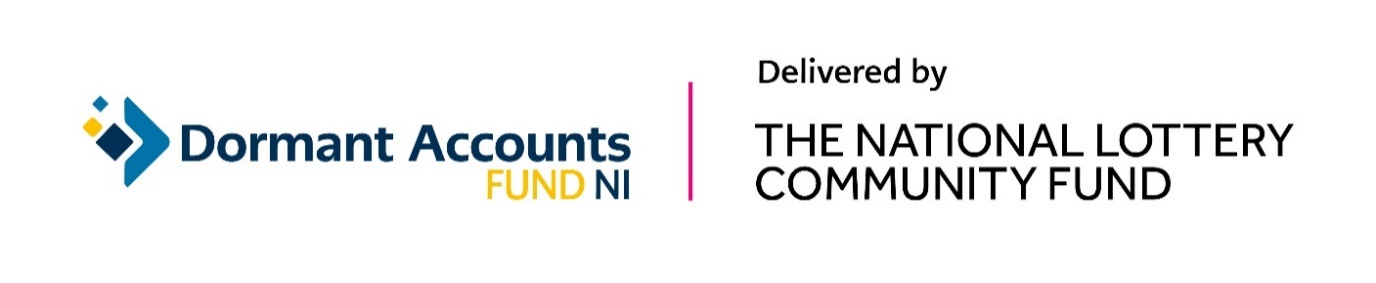 Grant AnnouncementDate: 6 July 2022Number of grants: 18Total Awarded: £1,370,775Table 1: Grants awarded across all Northern Ireland     Table 2: Grants awarded in Armagh City, Banbridge and Craigavon							Table 3: Grants awarded in BelfastTable 4: Grants awarded in Derry City and StrabaneTable 5: Grants awarded in Mid UlsterOrganisationLocationProject summaryAmount awardedAction CancerAcross Northern IrelandAction Cancer is using a £93,234 grant to diversify income streams to become more financially resilient. Over one year the project will maximise the use of digital platforms online and in their shops, to support volunteering and ways of generating income. They will also implement new digital processes and deliver training to staff to build capacity, helping secure their long-term future. £93,234Air Ambulance Northern IrelandAcross Northern IrelandAir Ambulance Northern Ireland is using a £100,000 grant to improve their financial resilience and become more sustainable. Over three years the project will develop income through donations by implementing a digital communications strategy, improving their digital systems, developing a new website and delivering staff training to increase the capacity of the organisation.£100,000Centre Stage Theatre Company Ltd.Across Northern IrelandCentre Stage Theatre Company Ltd. is using £22,550 grant to improve their communication and digital capacity to help secure long-term sustainability. Over two years the project will develop a marketing plan, review and then redesign their branding, upgrade their website, develop online and media platforms, introduce new processes and provide staff training, helping them reach new clients and make business connections. £22,550Co-operation IrelandAcross Northern IrelandCo-operation Ireland is using a £100,000 grant to improve their communications capacity, succession planning and long-term sustainability. Over two years the project will enhance their financial management systems, upgrade digital systems including social media, website and virtual delivery platforms and develop an online learning environment. They will also increase capacity and resilience through implementing new processes and delivering training to staff.  £100,000Dumbworld LtdAcross Northern IrelandDumbworld Ltd, a creative production company based in Belfast, is using a £67,524 grant to diversify income streams to become more financially resilient. Over three years the project will increase their resources to develop digital arts products and street operas that can produce income from venues and festivals across Northern Ireland. They will also run a marketing campaign and evaluate their projects.£67,542Lifestart Foundation LtdAcross Northern IrelandThe Lifestart Foundation, which is based in Derry/Londonderry and supports parents and children across Northern Ireland, is using a £96,509 grant to improve their financial sustainability. Over 19 months the project will run a recruitment campaign for new board members, implement succession planning, review and improve their children and parenting programmes, source additional funding opportunities and re-brand the organisation.£96,509NIACROAcross Northern IrelandNIACRO is using a £95,025 grant to create new income streams to improve their long-term financial sustainability. Over three years the project will support them to become the only recognised assessment centre for national awarding body, Skills for Justice (SfJ) qualifications in Northern Ireland. They will implement new systems, make connections with other organisations within the justice sector, develop communications and strengthen the skills of their staff. £95,025PIPS Suicide Prevention IrelandAcross Northern IrelandPIPS Suicide Prevention Ireland is using £100,000 to diversify income streams and become more financially resilient. Over three years the project will develop a fundraising strategy, implement new digital systems, upgrade their website for donating online and improve marketing and communications. They will also review their procedures and explore opportunities for collaboration with other organisations to increase income. £100,000The Now Project Limited(NOW Group)Across Northern IrelandThe NOW Group, a social enterprise which supports people with learning difficulties and autism, is using a £99,188 grant to develop their digital capacity to improve their long-term sustainability. Over two years the project will transform digitally through implementing new integrated systems across the organisation and training staff. £99,188TinyLifeAcross Northern IrelandPremature baby charity, TinyLife, is using a £100,000 grant to improve their financial resilience and become more sustainable. Over three years the project will create a digital platform, run digital campaigns, improve staff and Board members’ skills, develop relationships with key organisations and government, evaluate their work and raise their profile of supporting premature babies and their families. £100,000Women's Platform LimitedAcross Northern IrelandWomen’s Platform Ltd. is using a £37,664 to improve their communications capacity and long-term sustainability. Over two years the project will implement actions from their strategic plan, establish a social media presence and a bank of digital resources, develop a communications strategy for members, build their networks to amplify women’s voices, deliver training for staff and review their structures.£37,664OrganisationLocationProject summaryAmount awardedAonach MhachaArmagh City, Banbridge and CraigavonAonach Mhacha in Armagh is using a £99,264 grant to improve their financial sustainability. Over two years the project will develop business opportunities for their cultural services hub, make improvements to the running of the organisation to make it more efficient, develop their staff, build their reputation and implement a long-term strategy to boost revenue and lower costs. The project will also develop a digital Irish language learning platform which will produce revenue.  £99,264OrganisationLocationProject summaryAmount awardedGolden Thread Gallery LtdBelfastGolden Thread Gallery in Belfast is using £90,665 grant to diversify income streams to become more financially resilient. Over three years the project will develop a donor and corporate giving programme, increase capacity of their retail business through redesigning their shop and introducing online sales, upgrade their website and improve their marketing capacity. They will also develop their gallery as a corporate hire venue and make corporate partnerships.£90,665Kith & Kin Financial Solutions CIC (Kith and Kin Financial Wellbeing)BelfastKith and Kin Financial Wellbeing, a Community Interest Company in north Belfast is using a £12,371 grant to improve their skills and processes for providing financial wellbeing services and support to the community. Over one year the project will carry out training for staff, review Board responsibilities, develop a strategic plan and a marketing campaign.£12,371New Lodge and Duncairn Health PartnershipBelfast  New Lodge and Duncairn Community Health Partnership in north Belfast is using a £62,098 grant to make improvements to the organisation to build capacity and run more efficiently. Over two years the project will improve their digital systems including their website and an online portal, develop new processes and deliver staff training. £62,098Oasis - Caring in ActionBelfastOasis Caring in Action is using a £39,765 grant to carry out a strategic review of their organisation and their community support centres in east Belfast and Antrim. Over one year the project will review its structure, objectives and operations which will allow it to become more sustainable. The project will also look at succession planning and improve the confidence and skills of staff, board and volunteers.£39,765OrganisationLocationProject summaryAmount awardedNorth & West Taxi proprietors LimitedDerry City and StrabaneNorth & West Taxi Proprietors in Derry/Londonderry is using a £54,900 grant to improve their sustainability by restructuring as a Social Economy Enterprise and developing their online capacity. Over one year the project will develop business strategies, move their support services online and develop new ones, undertake training, and re-brand the organisation. £54,900OrganisationLocationProject summaryAmount awardedLough Neagh Partnership LtdMid UlsterLough Neagh Partnership, based in Ballyronan, is using a £100,000 grant to develop sustainable, environmentally friendly, income streams. Over two years the project will provide resources so they can strengthen the organisations long-term finance opportunities, including managing land on behalf of owners and farmers, and using peatlands to generate revenue through Carbon Credit trading. They will also develop new management and business systems.£100,000